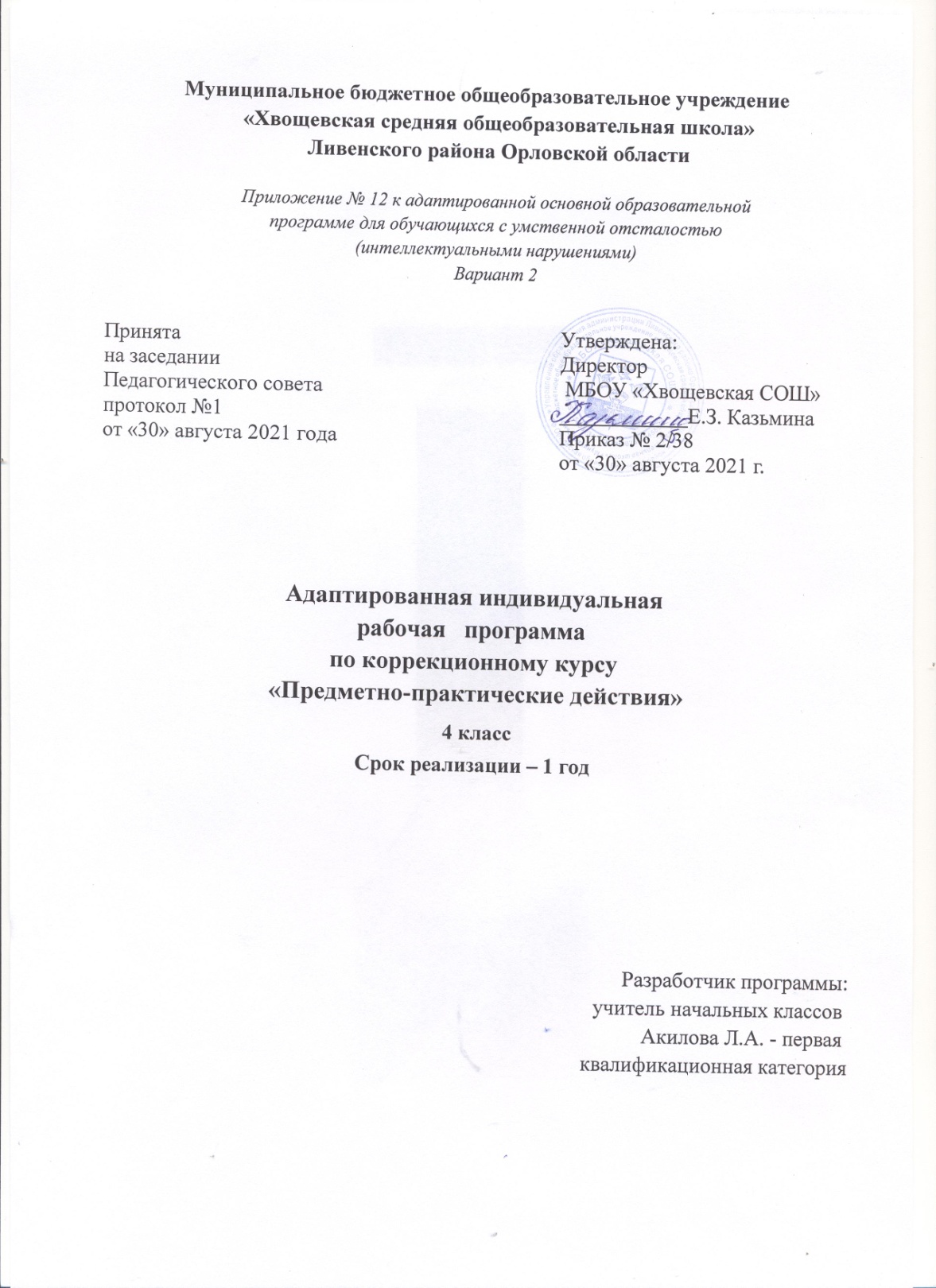 Цели коррекционного курса:Предметные: формирование целенаправленных произвольных движений с различными предметами и материалами.Личностные: развитие мотивов учебно-трудовой деятельности,  формирование внутренний позиции школьникаКоррекционные: используя различные многообразные виды деятельности  (предметная деятельность, игровая, конструирование, действия с разборными игрушками, ручной труд и т. д.) корригировать недостатки восприятия, внимания, зрительно - двигательной координации, пространственных представлений, наглядно - действенного, наглядно - образного мышления детей и речи  в связи с практической деятельностью.Социальные: овладение обучающимися системой доступных, практически значимых знаний, умений и навыков, необходимых для дальнейшей социализации и адаптации в обществе.Задачи:Предметные освоение простых действий с предметами и материалами;  развитие умений следовать определенному порядку при выполнении предметных действий;формирование элементарных общетрудовых умений и навыков.Личностные:формирование положительного отношения к обучению и труду; развитие  активности и самостоятельности, навыков взаимоотношений и опыта совместной деятельности; формирование положительных качеств личности.Коррекционные: корригировать познавательную деятельность, высшие психические функции у обучающихся; развитие мелкой моторики, зрительно-моторной координации.Социальные: овладение навыками самообслуживания и личной гигиены; развитие умения работать в коллективе, договариваться и приходить к общему решению.Достижение поставленных перед данным предметом единых задач осуществляется не путем изолированных упражнений, а в комплексе различных видов содержательной деятельности (игра, конструирование, продуктивная деятельность, элементы ручного труда и т.п.). Каждая коррекционная задача по возможности включается в различные виды детской деятельности.Занятия очень разнообразны, что определяется многообразием различных дефектов, присущих детям с умеренной и тяжелой умственной отсталостью. Выраженные нарушения моторики, в частности зрительно- двигательной координации, которые прямым образом отражаются на возможностях и результатах предметно-практической деятельности детей, требуют проведения игр и упражнений, направленных на коррекцию этих нарушений. Для коррекции тяжелых нарушений внимания предусмотрены специальные упражнения и игры.Таким образом, на занятиях ППД предусматривается обеспечение максимально возможной динамичности, гибкости, взаимосвязи получаемых детьми знаний, умений и навыков, создание межпредметных, межфункциональных связей. Многие виды работ, которые вводятся и отрабатываются на этих уроках, затем широко применяются на  других уроках.Место курса «Предметно-практические действия» в учебном плане:Коррекционный курс «Предметно-практические действия» входит в образовательную область «Коррекционные занятия» варианта 2 примерной основной образовательной программы для умственно отсталых детей, как самостоятельный предмет, что подчеркивает его особое значение в системе образования детей с УО. На его изучение  отведено 102 часа, 3 часа в неделю, 34 учебные недели.Принципы организации учебного процесса:— Соблюдение интересов ребенка. Принцип определяет позицию специалиста, который призван решать проблему ребенка с максимальной пользой и в интересах ребенка.— Системность. Принцип обеспечивает единство диагностики, коррекции и развития, т. е. системный подход к анализу особенностей развития и коррекции нарушений детей с ограниченными возможностями здоровья, а также всесторонний многоуровневый подход специалистов различного профиля, взаимодействие и согласованность их действий в решении проблем ребенка; участие в данном процессе всех участников образовательного процесса.— Непрерывность. Принцип гарантирует ребенку и его родителям (законным представителям) непрерывность помощи до полного решения проблемы или определения подхода к ее решению.— Вариативность. Принцип предполагает создание вариативных условий для получения образования детьми, имеющими различные недостатки в физическом и (или) психическом развитии.— Рекомендательный характер оказания помощи. Принцип обеспечивает соблюдение гарантированных законодательством прав родителей (законных представителей) детей с ограниченными возможностями здоровья выбирать формы получения детьми образования, образовательные учреждения, защищать законные права и интересы детей, включая обязательное согласование с родителями (законными представителями) вопроса о направлении (переводе) детей с ограниченными возможностями здоровья в специальные (коррекционные) образовательные учреждения (классы, группы).Общая характеристика программыПрограммно-методический материал включает 2 раздела: «Действия с материалами», «Действия с предметами». В процессе обучения дети знакомятся с различными предметами и материалами и осваивают действия с ними. Сначала формируются приемы элементарной предметной деятельности, такие как: захват, удержание, перекладывание и др., которые в дальнейшем используются в разных видах продуктивной деятельности: изобразительной, доступной бытовой и трудовой деятельности, самообслуживании.Вследствие органического поражения ЦНС у детей с умеренной, тяжелой, глубокой умственной отсталостью, с ТМНР процессы восприятия, памяти, мышления, речи, двигательных и других функций нарушены или искажены, поэтому формирование предметных действий  происходит со значительной задержкой. У многих детей с ТМНР, достигших школьного возраста, действия с предметами остаются на уровне неспецифических манипуляций. В этой связи ребенку необходима специальная обучающая помощь, направленная на формирование разнообразных видов предметно-практической деятельности. Обучение начинается с формирования элементарных специфических манипуляций, которые со временем преобразуются в произвольные целенаправленные действия с различными предметами и материалами. Теоретической основой программы коррекционных занятий явились концептуальные положения теории Л. С. Выготского: об общих законах развития аномального и нормально развивающегося ребенка; о структуре дефекта и возможностях его компенсации; о применении системного подхода к изучению аномального ребенка, об учете зон его актуального и ближайшего развития при организации психологической помощи; об индивидуализированном и дифференцированном подходе к детям в процессе реализации коррекционной психолого-педагогической программы. Занятия по предметно-практической деятельности представляют собой специальный предмет в  начальных классах обучения детей с умеренной и выраженной отсталостью.У детей  с умеренной и выраженной умственной отсталостью выявлены многочисленные недостатки в формировании их умственной деятельности. У них затруднено принятие и понимание задачи, их затрудняет установление связей  и отношений между отдельными действиями  и звеньями умственной задачи. Они не могут организовать свою деятельность и не используют образец. У них отсутствуют и с трудом формируются основные навыки и приемы умственной деятельности: идентификация и узнавание, группировка и выбор адекватного способа действия, перенос умственного приема. Они не умеют пользоваться в практической деятельности даже элементарными  знаниями, имеющимися у них.Между тем, формирование этих основных навыков и приемов умственной деятельности глубоко умственно отсталых детей в младшем школьном возрасте возможно именно на самом элементарном, сенсорном уровне.Темп развития глубоко отсталого ребенка чрезвычайно замедлен. Без специального обучения с самого обучения  с самого младшего возраста это развитие протекает с глубокими качественными отклонениями. Все это приводит к тому, что к началу школьного возраста уровень умственного развития низок. Поэтому коррекция этих детей должна осуществляться в большей мере  в тех видах деятельности, которые характерны для детей дошкольного возраста.Научная новизна программызаключается в том что: - коррекция недостатков психического развития детей осуществляется через системный подход, в котором когнитивные и двигательные методы принимаются в комплексе с учётом их взаимодополняющего влияния. - в самом содержании; методическом аппарате, включающем психокоррекционные технологии, методы и техники, направленные на компенсацию и исправление интеллектуальных и эмоционально-волевых проблем у детей с различными вариантами нарушений психического и физического развития; - в системно-структурном и личностно-деятельностном подходах коррекции; - в разработке личностных и БУД.Формы и методы реализации программыПрограмма предусматривает развитие и воспитание детей на занятии через обучение, игру, музыку, движение, изобразительную деятельность, коррекционно-развивающие упражнения, задания и т.д. Приёмы и методы: совместные действия ребёнка и взрослого, действия по подражанию; действия детей по образцу, по инструкции; действия с контурными изображениями, использование приёмов наложения и обводки шаблонов, трафаретов для создания целостного образа изображаемого предмета; предварительное рассматривание, самостоятельное называние, показ по словесной инструкции педагога рисунков, картин, специально подобранных игрушек, картинок и т.п.; соотнесение предметов с соответствующими им изображениями с последующим их называнием или указанием на них с помощью жеста; наблюдения за явлениями природы, предметами окружающего мира, живыми объектами; использование рисунков и аппликаций. Материально-техническое оснащение коррекционного курса «Предметно-практические действия» включает: - учебные столы; - персональный компьютер; - предметы   для   нанизывания   на   стержень, шнур, нить (кольца, шары, бусины);   - звучащие   предметы   для   встряхивания;-  предметы   для   сжимания (мячи   различной   фактуры, разного   диаметра);-  вставления (стаканчики одинаковой величины); - различные   по форме, величине, цвету   наборы   материала (в   т.ч.   природного); - пазлы, (из   2-х, 3-х, 4-х частей (до   10); - мозаики; Освоение   учебного предмета «Предметно практические   действия» предполагает   использование разнообразного дидактического материала: - предметов различной̆ формы, величины, цвета; - изображений предметов, людей, объектов природы, цифр и др.; - оборудования, позволяющего   выполнять   упражнения   на   сортировку, группировку   различных   предметов, их   соотнесения   по   определенным признакам.Содержание программыКоррекционный курс "Предметно- практические действия" (ППД) — это средство, помогающее учить ребенка, развивать его. Практическая деятельность в ее простых видах наиболее понятна и доступна детям. Здесь все дано в наглядном, легко воспринимаемом виде. Разнообразие видов заданий обеспечивает разностороннюю и активную работу всех анализаторов.Основным механизмом включения обучающихся в деятельность на занятиях является сотрудничество взрослого с ребенком в различных видах деятельности: совместной (сопряженной), самостоятельной.Развитию ППД предшествует длительный период овладения действиями с предметами (хватанием и другими манипуляциями, собственно предметными действиями), использования предметов по их функциональному назначению способом, закрепленным за ними в человеческом опыте.На занятиях ППД дети практически знакомятся с материалами, их свойствами и назначением, учатся их узнавать, различать и называть, усваивают доступные приемы их обработки. Дети учатся правильно пользоваться инструментами, практически осваивают правила техники безопасности при работе с ними, овладевают основами трудовой культуры.      Занятия ППД способствуют формированию мотивационной готовности к трудовому обучению, развитию произвольности (формированию умений подражать действиям взрослого, действовать по показу, образцу, словесной инструкции, подчинять свои действия заданному правилу). «Предметно-практические действия» предполагает обучение детей с интеллектуальной недостаточностью умению подражать действиям взрослого, использованию предметов как орудий в деятельности. Важно показать детям, что большинство действий в быту, связанных с трудом, с удовлетворением жизненных потребностей, человек производит, используя предметы - орудия, вспомогательные средства (стул, ложка, чашка, ножницы и т. д.).В соответствии с указанными целями и задачами определяется содержание ППД. Программа состоит из следующих разделов: Предметно-практические действияКонструированиеРабота с мозаикойРабота с пластическими материаламиРабота с бумагой и фольгойРабота с нитками и тканьюРабота с природными материалами.Основной формой обучения являются занятие. Типы занятий:сообщения новых знаний;закрепления полученных знаний и умений; упражнение;  обобщение полученных знаний, умений и навыков; проверки и оценки знаний, умений и навыков;  повторение полученных знаний;комбинированный.Содержание разделов «Конструирование», «Работа с мозаикой», «Работа с пластическими материалами», «Работа с бумагой и фольгой», «Работа с нитками и тканью», «Работа с природными материалами» отражает предметно-практическую направленность различных видов ручного труда, предусматривает развитие и коррекцию сенсорной и умственной деятельности детей с умеренной и тяжелой интеллектуальной недостаточностью.Каждый раздел содержит: ознакомительные упражнения; познавательные сведения; перечень умений, над формированием которых предстоит работать; виды предметно-практической деятельности; операции и приемы предметно-практической деятельности; перечень изделий, практических работ.Программный материал распределен по классам. При отборе программного материала педагогу необходимо учитывать познавательные возможности каждого ребенка и востребованность формируемых умений и знаний в его самостоятельной повседневной жизни. Учителю дается право изменять последовательность изучения материала, усложнять или упрощать его, перераспределять по классам, разрабатывать индивидуальные программы обучения, определять время изучения материала в рамках часов учебного плана. Объем и сроки реализации содержания программы определяются возможностями обучающихся в овладении предусмотренными программой базовыми технологическими операциями. Обычно обучающиеся затрудняются в усвоении не всех, а части приемов сложной для них технологической операции, которые выявляются на уровне отдельных действий. Поэтому необходимо уточнять содержание обучения применительно к каждому ребенку, чему может способствовать использование диагностических карт. При их составлении следует выделить приемы и действия, которые наиболее важны для освоения данной технологической операции. Возможно составление диагностических карт, в которых отражаются достижения всех учеников класса. Результаты заполнения диагностических карт позволят выявить степень владения технологическими операциями и конкретизировать содержание дальнейшего обучения каждого обучающегося. Ученики одного класса могут работать с программным материалом разных классов по индивидуальным программам, разработанным учителем и утвержденным директором учреждения образования.Эффективность педагогического процесса зависит от используемых методов и приемов обучения.Содержание программы обучения на занятиях предметно-практической деятельности очень разнообразно, что определяется многообразием различных дефектов умственно отсталым детям. Тяжелые нарушения моторики, зрительно-моторной координации непосредственно отражаются на возможностях и результатах предметно-практической деятельности требуют проведение игр и упражнений, направленных на коррекцию этих нарушений. Для коррекции нарушений внимания предусмотрены специальные игры. Содержание рабочей программы направлено на овладение обучающимися знаниями, умениями и навыками базового уровня учебного плана специальных (коррекционных) образовательных учреждений, что соответствует требованиям адаптированной образовательной программы основного общего образования.Примерное содержание коррекционных занятийДействия с материалами.Сминание материала (салфетки, туалетная бумага, бумажные полотенца, газета, цветная, папиросная бумага, калька и др.) двумя руками (одной рукой, пальцами). Разрывание материала (бумагу, вату, природный материал) двумя руками, направляя руки в разные стороны (двумя руками, направляя одну руку к себе, другую руку от себя; пальцами обеих рук, направляя одну руку к себе, другую руку от себя). Размазывание материала руками (сверху вниз, слева направо, по кругу). Разминание материала (тесто, пластилин, глина, пластичная масса) двумя руками (одной рукой). Пересыпание материала (крупа, песок, земля, мелкие предметы) двумя руками, с использованием инструмента (лопатка, стаканчик и др.). Переливание материала (вода) двумя руками (с использованием инструмента (стаканчик, ложка и др.)). Наматывание материала (бельевая веревка, шпагат, шерстяные нитки, шнур и др.). Действия с предметами. Захватывание, удержание, отпускание предмета (шарики, кубики, мелкие игрушки, шишки и др.). Встряхивание предмета, издающего звук (бутылочки с бусинками или крупой и др.). Толкание предмета от себя (игрушка на колесиках, ящик, входная дверь и др.). Притягивание предмета к себе (игрушка на колесиках, ящик и др.). Вращение предмета (завинчивающиеся крышки на банках, бутылках, детали конструктора с болтами и гайками и др.). Нажимание на предмет (юла, рычаг, кнопка, коммуникатор и др.) всей кистью (пальцем). Сжимание предмета (звучащие игрушки из разных материалов, прищепки, губки и др.) двумя руками (одной рукой, пальцами). Вынимание предметов из емкости. Складывание предметов в емкость. Перекладывание предметов из одной емкости в другую. Вставление предметов в отверстия (одинаковые стаканчики, мозаика и др.). Нанизывание предметов (шары, кольца, крупные и мелкие бусины и др.) на стержень (нить). Результаты изучения программыВ соответствии с требованиями ФГОС к АООП ОУ для обучающихся с умственной отсталостью (2 вариант) результативность обучения каждого обучающегося оценивается с учетом особенностей его психофизического развития и особых образовательных потребностей. Основным ожидаемым результатом освоения обучающимися данной программы является развитие жизненной компетенции, позволяющей достичь максимальной самостоятельности (в соответствии с физическими и психическими возможностями) в решении повседневных жизненных задач, включение в жизнь общества через индивидуальное поэтапное и планомерное расширение социальных контактов и жизненного опыта.Личностные результаты:- Воспитание патриотизма, чувства гордости за свою Родину, российский народ и историю России.- Формирование целостного, социально ориентированного взгляда на мир в его органичном единстве и разнообразии природы, народов, культур и религий. -  Формирование уважительного отношения к иному мнению, истории и культуре других народов.- Принятие и освоение социальной роли обучающегося, развитие мотивов учебной деятельности и формирование личностного смысла учения.- Развитие самостоятельности и личной ответственности за свои поступки, в том числе в информационной деятельности, на основе представлений о нравственных нормах, социальной справедливости и свободе.-  Формирование эстетических потребностей, ценностей и чувств.-  Развитие навыков сотрудничества с взрослыми и сверстниками в разных социальных ситуациях, умения не создавать конфликтов и находить выходы из спорных ситуаций.- Формирование установки на безопасный и здоровый образ жизни. Метапредметные результаты:- Овладение способностью принимать и сохранять цели и задачи учебной деятельности, поиска средств ее осуществления.- Освоение  способов  решения  проблем  творческого  и  поискового  характера.- Формирование умения планировать, контролировать и оценивать учебные действия в соответствии с поставленной задачей и условиями ее реализации; определять наиболее эффективные способы достижения результата.- Готовность слушать собеседника и вести диалог; готовность признавать возможность существования различных точек зрения и права каждого иметь свою; излагать свое мнение и оценку событий.Предметные результаты: - Получение первоначальных представлений о созидательном и нравственном значении труда в жизни человека и общества. - Усвоение первоначальных представлений о материальной культуре как продукте предметно-преобразующей деятельности человека.- Приобретение  навыков  самообслуживания;  овладение технологическими приемами ручной  обработки  материалов;  усвоение правил техники безопасности;-  Использование приобретенных знаний и умений для творческого решения несложных художественно-конструкторских (дизайнерских), технологических и организационных задач.Предметными результатами является: уважительно относиться к труду людей; виды материалов (природные, бумага, тонкий картон, ткань, клей);  свойства материалов, из которых можно лепить, плести, сделать аппликацию, оригами на уровне общего представления; названия ручных инструментов, приспособлений и правила работы с ними. технологическую последовательность изготовления несложных изделий: разметка, резание, сборка, отделка; виды отделки: раскрашивание, аппликации; разные приемы разметки деталей из бумаги: с помощью шаблонов, трафаретов, перегибания. способы соединения с помощью клея ПВА, пластилина, ниток, переплетения. различные способы выполнения аппликации, разные приемы лепки. правила безопасного поведения и гигиены при работе инструментами; организовать рабочее место в соответствии с используемым материалом и поддерживать порядок во время работы; осуществлять контроль качества работы друг друга; экономно выполнять разметку заготовок; размечать по шаблону с опорой на образец изделия и его рисунок; резать ножницами; соединять детали клеем; эстетично оформлять изделие аппликацией, проявлять элементы творчества; названия и назначение ручных инструментов (ножницы, игла) и приспособлений (шаблон, булавки), правила работы с ними; лепить разными способами (размазывать пластилин на основе, скатывать жгутики, шар, примазывать одну часть к другой, сплющивание, вытягивание, скручивание, вдавливание); складывать бумагу по прямой линии, в том числе и приемом гофрирования. плести в три пряди из различных материалов. определять инструменты и приспособления необходимые для работы. использовать навыки работы с бумагой, правила работы с ножницами и клеем.Освоение данной программы обеспечивает достижение  следующих  результатов:IV КЛАССПредметно-практические действияПовторение и закрепление умений, приобретенных в I— III классах.Выполнение по образцу и самостоятельно следующих действий:открывание и закрывание коробок (футляров) с механической защелкой; определение того, что в них можно поместить;использование ключа для открывания и закрывания замка в шкафу или ящике стола;открывание и закрывание задвижек и щеколд на окнах, дверцах шкафа;застегивание и расстегивание пуговиц, кнопок, молний. Определение причины явления, когда она хорошо видна: почему не задвигается ящик стола (найти предмет, который мешает); устранение источника опасности на пути (отодвинуть мешающий проходу предмет, убрать разбросанные игрушки, стул на пути и др.).Определение на ощупь формы, величины предмета, мягких и твердых тел, температурных характеристик (холодный, теплый, горячий).Складывание пирамидки из 6—8 колец по возрастающей и убывающей величине.Сборка и разборка трех-, четырех-, пятисоставных матрешек. Вкладывание одной матрешки в другую с учетом величины. Включение матрешек и других предметов в ряд по величине.Действия с предметами разного цвета:подбор предметов по слову, обозначающему цвет; обобщение предметов по признаку «цвет»; соотнесение разнородных предметов по цвету; составление простых сочетаний из 5—6 цветов; подбор разнородных предметов по цвету; исключение лишнего предмета по цвету.Действия с предметами разной формы:различение и называние геометрических фигур; сравнение предметов по форме; обводка фигур по контуру; штриховка геометрических фигур; подбор предметов к эталону — форме;расположение моделей геометрических фигур, чередуя их цвет; исключение лишнего предмета по форме.Действия с предметами разной величины:опускание больших и маленьких шариков в соответствующие отверстия;соотнесение разнородных предметов по размеру; различение, группировка, сериация предметов по размерам (большой — маленький, высокий — низкий, длинный — короткий);составление сериационных рядов по высоте и длине; исключение лишнего по величине.Классификация предметов по цвету, форме, величине. КонструированиеПовторение и закрепление умений и навыков работы со строительным материалом, приобретенных в I—III классах.Постройка различных зданий из 6—10 элементов (дом в несколько этажей и т. д.).Постройка из строительного материала улицы после предварительного наблюдения за действиями учителя и описания особенностей улицы (дома, забор, машины). Обыгрывание различных ситуаций под руководством учителя.Составление из счетных палочек (спичек, соломинок, полосок картона) различных фигур, узоров, букв, цифр.Складывание разрезных предметных и сюжетных картинок.Составление из сборно-разборных деталей различных предметов.Составление предметов из частей, разных по форме и цвету: кувшин, рыбка, бабочка, гриб.Составление предметов из геометрических фигур: кукла, машина, цыпленок, утенок.Составление узоров, орнаментов из геометрических фигур в полосе (в квадрате, в круге).Работа с мозаикойПовторение и закрепление умений и навыков, приобретенных в I—III классах.Выкладывание чередующихся рядов из деталей трех-четырех цветов через два-три элемента.Выкладывание по образцу и самостоятельно:геометрических фигур разных размеров и цветов;несложных узоров;простых сюжетов;букв, цифр.Работа с пластическими материалами (тесто, пластилин)Практическое повторение и закрепление приобретенных в I—III классах умений и навыков работы с пластическими материалами.Правила безопасности труда, санитарии и гигиены при работе с пластическими материалами.Организация рабочего места. Способы подготовки пластических материалов к работе.Лепка по заданию учителя и по собственному выбору знакомых предметов: посуда, игрушки. Лепка предметов шарообразной, конической, грушевидной формы после их наблюдения и тактильного обследования: овощи, фрукты, ягоды. Составление композиций: «Фрукты на подносе», «Овощи в корзине».Сравнение предметов по форме, цвету, величине с помощью учителя. Определение сходства и различия. Анализ образца, выделение конструктивных частей изделия с помощью учителя. Нахождение и показ элементов изделия, выделение признаков, которые называет педагог. Называние поделок. Ответы на вопросы учителя о выполненных действиях.Закрепление приемов размазывания и надавливания: изготовление пластилиновых аппликаций, дополнение картинки недостающими деталями, нанизывание пластилиновых шариков на твердую основу (палочку, спичку).Освоение приема вдавливания: использование различных материалов (ракушки, камешки, крышки от бутылок, пуговицы, бусины, палочки, крупы, горох, фасоль и т. д.) для вдавливания в пластилиновую или тестовую основу, создание сюжетных композиций (булочка с изюмом, шоколад с орехами, огород, гусеница, цветок и т. д.). Обыгрывание ситуаций с предметами под руководством учителя.Лепка предметов, состоящих из нескольких элементов: чайник для заварки, кувшин с ручкой, чашка с блюдцем. Организация выставки работ учащихся.Работа с бумагой и фольгойПовторение и закрепление умений и навыков работы с бумагой (фольгой), приобретенных в I—III классах.Складывание бумаги. Изготовление с помощью педагога и самостоятельно летающих игрушек (3—5 сгибов).Разметка по трафаретам и шаблонам: расположение изделия на столе; размещение на изделии трафарета (шаблона); обведение по внутреннему контуру (трафарет);обведение по внешнему контуру (шаблон).Раскрашивание и штриховка фигур цветными карандашами и фломастерами.Техника безопасности при работе с ножницами. Резание по пунктирной линии. Разметка бумаги сгибанием. Резание бумаги по сгибу. Резание ножницами по дуге, кривым линиям. Вырезание из листа бумаги, сложенного пополам, изображений овощей, фруктов по разметке. Вырезание ножницами геометрических фигур по шаблонам. Обыгрывание выполняемых действий.Изготовление стаканчиков, пакетиков, закладок, открыток из бумаги.Изготовление бус, гирлянд из кубов, шариков, лепешек, колбасок, сделанных из фольги разного цвета. Обыгрывание ситуаций, связанных с использованием данных поделок.Наклеивание с использованием клея и кисточки. Приемы наклеивания. Умение пользоваться клеем и кисточкой. Соблюдение последовательности и аккуратности в работе.Наклеивание простейших форм на контур. Выполнение предметных и сюжетных аппликаций. Называние объектов аппликации и необходимых материалов. Рациональное размещение деталей аппликации. Намазывание и наклеивание деталей аппликации.Ремонт учебников, книг. Составление по образцу орнамента в полосе (круге, квадрате) из геометрических фигур, цветов, листьев.Украшение геометрическим орнаментом, фигурами из фольги и предметной аппликацией закладок, открыток, коробочек.Аппликации из фольги: бант, грибок, цветок, месяц, звезды, телевизор, геометрические фигуры. Обыгрывание выполняемых действий под руководством учителя.Работа с нитками и тканьюПовторение и закрепление умений и навыков работы с нитками и тканью, приобретенных в I—III классах.Разрезание ткани ножницами в произвольном порядке и по разметке.Завязывание и развязывание косынки, ленты, узлов на ткани.Витье шнура из толстых ниток различного цвета. Завязывание узелка на шнурке, завязывание шнурка бантиком.Вдевание шнура через отверстия (шнуровка обуви, одежды, геометрических фигур, букв, других предметов с несложным контуром).Знакомство с иглой. Правила безопасного хранения игл. Техника безопасной работы с иглой. Прокалывание иглой бумаги, картона, ткани по контуру. Отматывание и отрезание нитки нужной длины. Вдевание нитки в иголку с широким ушком. Завязывание узелка на конце нити. Нанизывание на нить пуговиц, бусинок, бисера. Шитье по проколам способом «игла вверх — игла вниз» на полоске картона (закладка для книг), на ткани.Наблюдение за пришиванием пуговиц с двумя отверстиями педагогом. Выполнение этого действия под руководством педагога.Выполнение аппликации из ниток: «Аист ходит по болоту» и др.Работа с природными материаламиПовторение и закрепление умений и навыков работы, приобретенных в I—III классах.Сбор, первичная обработка, сортировка по форме, размеру и другим признакам природных материалов, размещение их на хранение.Составление коллекции природных материалов. Сходство природных материалов с изображаемыми объектами по форме и другим признакам.Хрупкость засушенных листьев. Правила их наклеивания.Аппликации из сухих листьев: узоры в полосе, круге, предметные изображения («Осень», «Попугай», «Аист», «Зайка и морковка» и др.). Аппликации из лепестков, травинок, зерна, семян: «Курица и цыплята», «Цветок».Выполнение изделий по образцу:птичка (туловище из шишки ели, голова — желудь, крылья — листья, веточки, проволока);кораблик (основание — скорлупа грецкого ореха, мачта — палочка, парус — лист дерева, соединяющий материал — пластилин);рыбка (туловище — шишка, плавники — пластилин, хвост — перо).Составление композиций: «Птичка на ветке», «Рыбка и кораблик».Размещение и закрепление поделок на подставке. Выставка поделок.Учебно-методическое обеспечение учебного курса:Основной учебник:     С.В. Комарова «Устная речь».Учебник для специальных (коррекционных) учреждений VIII вида.  Москва «Просвещение» 2013г.Дидактические пособия для учащихся:     Презентации, раздаточный материал, демонстрационный материалДидактические и методические пособия для учителя:    Н. Б. Матвеева, М. С. Котина, Т. О. Куртова «Живой мир». Учебник для специальных (коррекционных) учреждений VIII вида.  Москва «Просвещение» 2012г.Павлов «Развитие речи». «Эксмо-пресс» Москва 2010г.Ю. Соколова «Развитие речи». «Эксмо» Москва 2012г.Маллер А.Р. Социально – трудовая адаптация глубоко умственно отсталых детей. – М.: 2011. Предметные действия   17  ч.Дидактические игры15 ч.Элементарное конструирование.16 ч.Работа с мозаикой.  17 ч.Лепка15 ч.Работа с бумагой17 ч.Работа с нитками.  5 ч.Итого102 ч.Направление работыПланируемые результаты обученияПланируемые результаты обученияПланируемые результаты обученияличностныекоррекционные (предметные)базовые учебные действияработа с пластилином  создать условия для пользования речевыми и жестовыми формами взаимодействия для установления контактов- будет иметь возможность осознавать, что может, а что ему пока не удается  - будет иметь возможность разминать пластилин двумя руками, расплющивать его на дощечке, между ладошек, разрывать пластилин на мелкие и большие части- будет иметь возможность брать пластилин в руки, пытаться разминать его  - предоставить возможность при организующей, направляющей помощи педагога выполнять посильное задание от начала до конца  - предоставить возможность выполнять действия способом «рука в руке»выкладывание мозаики  будет иметь возможность соотносить образец и результат своей работы- создать предпосылки для формирования совместных действий со взрослыми и сверстниками- предоставить возможность выполнять последовательно организованные движения- предоставить возможность брать в руки мозаику и рассматривать со всех сторон  - создавать предпосылки для приведения рабочего места в порядок по окончанию любой деятельности- создать предпосылки для следования этапам урока, следить и принимать участие во всех видах деятельности на уроке.- обводка, раскрашивание картинокбудет иметь возможность соотносить образец и результат своей работы- создать предпосылки для формирования умения работать в микрогруппе, группе- предоставить возможность выбирать заданные картинки, обводить, раскрашивать картинку- предоставить возможность фиксировать взгляд на картинке- создать предпосылки для: * развития внимания; * формирования умения удерживать внимание при выполнении посильного задания на всех этапах урока (определенный промежуток времени)- создать условия для формирования подражательных действий  работа с природным материаломсоздать условия для формирования целенаправленного восприятия и наблюдения за объектами живой и неживой природы- создать предпосылки для формирования представлений о том, что такое хорошо и что такое плохо- предоставить возможность раскладывать по блюдцам разный природный материал- предоставить возможность воспринимать, удерживать изделие в руках рассматривая его со всех сторон- создать условия для формирования умения работать по подражанию, по инструкции (жест, рука в руке, речевая, картинная)  - создавать предпосылки для  соблюдения правильной посадки за партой, приведения рабочего места в порядок по окончанию любой деятельностиработа с кубикамибудет иметь возможность участвовать в коллективных делах и играх (совместный труд, подвижные игры)- создать условия для формирования совместных действий со взрослыми и сверстниками  складывать фигуры из дерева, пластмассы- предоставить возможность брать в руки, играть с кубиками- предоставить возможность выполнять действия с опорой на картинный план с помощью педагога- создать условия для формирования умения удерживать внимание при выполнении посильного задания на всех этапах урока (определенный промежуток времени)рисование пластилиномсоздать условия для пользования речевыми и жестовыми формами взаимодействия для установления контактов- будет иметь возможность осознавать, что может, а что ему пока не удается  - будет иметь возможность разминать пластилин двумя руками, отрывать небольшие кусочки, размазывать его внутри картинки- будет иметь возможность брать пластилин в руки, пытаться разминать его  - предоставить возможность при организующей, направляющей помощи педагога выполнять посильное задание от начала до конца- предоставить возможность выполнять действия способом «рука в руке»   определение предмета на ощупь  создать предпосылки для формирования умения работать в микрогруппе, группе.- будет иметь возможность пользоваться речевыми и жестовыми формами взаимодействия для установления контактов- предоставить возможность воспринимать, удерживать изделие в руках рассматривая его со всех сторон  - предоставить возможность рассматривать различные по качеству материалы  - создать условия для формирования умения выполнять последовательные операции вслед за учителем.  - предоставить возможность выполнять действия способом «рука в руке»  складывание картинок  создать условия для формирования стремления заслужить одобрение  - создать условия для формирования совместных действий со взрослыми и сверстниками  - предоставить возможность выполнять упражнения с простыми разрезными картинками и со смысловыми разъемами, с сюжетными картинками, выполняет упражнения на узнавание целого предмета по фрагментам- предоставить возможность фиксировать взгляд на картинке  - создать условия для  развития внимания и  формирования умения удерживать внимание при выполнении посильного задания на всех этапах урока (определенный промежуток времени)- создать условия для выполнения стереотипной инструкции поэтапноработа с счетными палочкамибудет иметь возможность соотносить образец и результат своей работы- создать предпосылки для формирования умения работать в микрогруппе, группе- предоставить возможность выкладывать из счетных палочек заданные картинки- предоставить возможность брать в руки счетные палочки, выкладывать, складывать из (в) коробке- создать условия для  развития внимания и формирования умения удерживать внимание при выполнении посильного задания на всех этапах урока (определенный промежуток времени) - создать условия для формирования подражательных действий  № Тема Кол-во час ДатаОсновные понятия Основные формы коррекционной работы  1 Складывание из счетных палочек фигур по образцу. 1 Действие по инструкции учителя. Индивидуальный и дифференцированный подход. Использование настольно – печатных игр. Использование ТСО. Развитие моторики, восприятия, зрительно-двигательной координации, пространственных и временных представлений. -Музыкотерапия. -Чтение русского фольклора. -Рассматривание книг, фотоальбомов с постройками. -Рассматривание альбома «Дикие животные»-Разгадывание загадок.2 Складывание из счетных палочек фигур по образцу. 1 Действие по инструкции учителя. Индивидуальный и дифференцированный подход. Использование настольно – печатных игр. Использование ТСО. Развитие моторики, восприятия, зрительно-двигательной координации, пространственных и временных представлений. -Музыкотерапия. -Чтение русского фольклора. -Рассматривание книг, фотоальбомов с постройками. -Рассматривание альбома «Дикие животные»-Разгадывание загадок.3 Закрепление правил работы с пластилином. 1 Действие по инструкции учителя. Индивидуальный и дифференцированный подход. Использование настольно – печатных игр. Использование ТСО. Развитие моторики, восприятия, зрительно-двигательной координации, пространственных и временных представлений. -Музыкотерапия. -Чтение русского фольклора. -Рассматривание книг, фотоальбомов с постройками. -Рассматривание альбома «Дикие животные»-Разгадывание загадок.4 Складывание из счетных палочек фигур по картинке. 1 Действие по инструкции учителя. Индивидуальный и дифференцированный подход. Использование настольно – печатных игр. Использование ТСО. Развитие моторики, восприятия, зрительно-двигательной координации, пространственных и временных представлений. -Музыкотерапия. -Чтение русского фольклора. -Рассматривание книг, фотоальбомов с постройками. -Рассматривание альбома «Дикие животные»-Разгадывание загадок.5 Складывание из счетных палочек фигур по картинке. 1 Действие по инструкции учителя. Индивидуальный и дифференцированный подход. Использование настольно – печатных игр. Использование ТСО. Развитие моторики, восприятия, зрительно-двигательной координации, пространственных и временных представлений. -Музыкотерапия. -Чтение русского фольклора. -Рассматривание книг, фотоальбомов с постройками. -Рассматривание альбома «Дикие животные»-Разгадывание загадок.6 Изготовление по образцу «Ежа с иголками» из пластилина. 1 Действие по инструкции учителя. Дикие животные. Индивидуальный и дифференцированный подход. Использование настольно – печатных игр. Использование ТСО. Развитие моторики, восприятия, зрительно-двигательной координации, пространственных и временных представлений. -Музыкотерапия. -Чтение русского фольклора. -Рассматривание книг, фотоальбомов с постройками. -Рассматривание альбома «Дикие животные»-Разгадывание загадок.7 Складывание из счетных палочек фигур по собственному замыслу. 1 Самостоятельное изделие. Индивидуальный и дифференцированный подход. Использование настольно – печатных игр. Использование ТСО. Развитие моторики, восприятия, зрительно-двигательной координации, пространственных и временных представлений. -Музыкотерапия. -Чтение русского фольклора. -Рассматривание книг, фотоальбомов с постройками. -Рассматривание альбома «Дикие животные»-Разгадывание загадок.8 Складывание из счетных палочек фигур по собственному замыслу. 1 Самостоятельное изделие. Индивидуальный и дифференцированный подход. Использование настольно – печатных игр. Использование ТСО. Развитие моторики, восприятия, зрительно-двигательной координации, пространственных и временных представлений. -Музыкотерапия. -Чтение русского фольклора. -Рассматривание книг, фотоальбомов с постройками. -Рассматривание альбома «Дикие животные»-Разгадывание загадок.9 Изготовление по образцу «Цветка» из крылаток вяза. 1 Действие по инструкции учителя. Растительный мир. Индивидуальный и дифференцированный подход. Использование настольно – печатных игр. Использование ТСО. Развитие моторики, восприятия, зрительно-двигательной координации, пространственных и временных представлений. -Музыкотерапия. -Чтение русского фольклора. -Рассматривание книг, фотоальбомов с постройками. -Рассматривание альбома «Дикие животные»-Разгадывание загадок.10Выкладывание узора из мозаики по замыслу.1Самостоятельное изделие. Индивидуальный и дифференцированный подход. Использование настольно – печатных игр. Использование ТСО. Развитие моторики, восприятия, зрительно-двигательной координации, пространственных и временных представлений. -Музыкотерапия. -Чтение русского фольклора. -Рассматривание книг, фотоальбомов с постройками. -Рассматривание альбома «Дикие животные»-Разгадывание загадок.11 Изготовление по образцу «Мышки» из желудя с хвостиком из мочалки.1 Действие по инструкции учителя. Дикие животные.Индивидуальный и дифференцированный подход. Использование настольно – печатных игр. Использование ТСО. Развитие моторики, восприятия, зрительно-двигательной координации, пространственных и временных представлений. -Музыкотерапия. -Чтение русского фольклора. -Рассматривание книг, фотоальбомов с постройками. -Рассматривание альбома «Дикие животные»-Разгадывание загадок.12 Выкладывание узора из мозаики по замыслу. 1 Индивидуальный и дифференцированный подход. Использование настольно – печатных игр. Использование ТСО. Развитие моторики, восприятия, зрительно-двигательной координации, пространственных и временных представлений. -Музыкотерапия. -Чтение русского фольклора. -Рассматривание книг, фотоальбомов с постройками. -Рассматривание альбома «Дикие животные»-Разгадывание загадок.13Изготовление по образцу «Птички» из шишки ели. 1 Действие по инструкции учителя. Птицы. Плод дерева.Индивидуальный и дифференцированный подход. Использование настольно – печатных игр. Использование ТСО. Развитие моторики, восприятия, зрительно-двигательной координации, пространственных и временных представлений. -Музыкотерапия. -Чтение русского фольклора. -Рассматривание книг, фотоальбомов с постройками. -Рассматривание альбома «Дикие животные»-Разгадывание загадок.14Выкладывание узора из мозаики по замыслу. 1Самостоятельное изделие.Индивидуальный и дифференцированный подход. Использование настольно – печатных игр. Использование ТСО. Развитие моторики, восприятия, зрительно-двигательной координации, пространственных и временных представлений. -Музыкотерапия. -Чтение русского фольклора. -Рассматривание книг, фотоальбомов с постройками. -Рассматривание альбома «Дикие животные»-Разгадывание загадок.15 Изготовление по образцу «Кораблика» (грецкий орех, лист). 1 Действие по инструкции учителя. Водный транспорт. Плод дерева.Индивидуальный и дифференцированный подход. Использование настольно – печатных игр. Использование ТСО. Развитие моторики, восприятия, зрительно-двигательной координации, пространственных и временных представлений. -Музыкотерапия. -Чтение русского фольклора. -Рассматривание книг, фотоальбомов с постройками. -Рассматривание альбома «Дикие животные»-Разгадывание загадок.16 Выкладывание узора из мозаики по замыслу. 1 Самостоятельное изделие. Индивидуальный и дифференцированный подход. Использование настольно – печатных игр. Использование ТСО. Развитие моторики, восприятия, зрительно-двигательной координации, пространственных и временных представлений. -Музыкотерапия. -Чтение русского фольклора. -Рассматривание книг, фотоальбомов с постройками. -Рассматривание альбома «Дикие животные»-Разгадывание загадок.17Лепка плоскостных фигур, овощи. 1Действие по инструкции учителя. Овощи. Индивидуальный и дифференцированный подход. Использование настольно – печатных игр. Использование ТСО. Развитие моторики, восприятия, зрительно-двигательной координации, пространственных и временных представлений. -Музыкотерапия. -Чтение русского фольклора. -Рассматривание книг, фотоальбомов с постройками. -Рассматривание альбома «Дикие животные»-Разгадывание загадок.18 Выполнение движений для развития пальцев рук. 1 Действие по инструкции учителя. Гимнастика.-Наблюдение за свойствами пластилина. -Скульптотерапия. -Рассматривание муляжей овощей и фруктов, сравнение. -Музыкотерапия. -Чтение русского фольклора. -Рассматривание книг, фотоальбомов. -Рассматривание предметных картинок «Рыбы». 19Лепка плоскостных фигур: фрукты.1Действие по инструкции учителя. Фрукты.-Наблюдение за свойствами пластилина. -Скульптотерапия. -Рассматривание муляжей овощей и фруктов, сравнение. -Музыкотерапия. -Чтение русского фольклора. -Рассматривание книг, фотоальбомов. -Рассматривание предметных картинок «Рыбы». 20 Выполнение движений для развития мелких мышц пальцев рук.1 Действие по инструкции учителя. Гимнастика.-Наблюдение за свойствами пластилина. -Скульптотерапия. -Рассматривание муляжей овощей и фруктов, сравнение. -Музыкотерапия. -Чтение русского фольклора. -Рассматривание книг, фотоальбомов. -Рассматривание предметных картинок «Рыбы». 21 Лепка плоскостных фигур: овощи, фрукты.1 Действие по инструкции учителя. Овощи, фрукты.-Наблюдение за свойствами пластилина. -Скульптотерапия. -Рассматривание муляжей овощей и фруктов, сравнение. -Музыкотерапия. -Чтение русского фольклора. -Рассматривание книг, фотоальбомов. -Рассматривание предметных картинок «Рыбы». 22Лепка плоскостных фигур: овощи, фрукты.1  Действие по инструкции учителя. Овощи, фрукты.-Наблюдение за свойствами пластилина. -Скульптотерапия. -Рассматривание муляжей овощей и фруктов, сравнение. -Музыкотерапия. -Чтение русского фольклора. -Рассматривание книг, фотоальбомов. -Рассматривание предметных картинок «Рыбы». 23Выполнение движений для развития пальцев рук.1Действие по инструкции учителя. Гимнастика.-Наблюдение за свойствами пластилина. -Скульптотерапия. -Рассматривание муляжей овощей и фруктов, сравнение. -Музыкотерапия. -Чтение русского фольклора. -Рассматривание книг, фотоальбомов. -Рассматривание предметных картинок «Рыбы». 24 Выкладывание узора из мозаики по замыслу.1 Самостоятельное изделие. -Наблюдение за свойствами пластилина. -Скульптотерапия. -Рассматривание муляжей овощей и фруктов, сравнение. -Музыкотерапия. -Чтение русского фольклора. -Рассматривание книг, фотоальбомов. -Рассматривание предметных картинок «Рыбы». 25 Выкладывание узора из мозаики по замыслу.1 Самостоятельное изделие. -Наблюдение за свойствами пластилина. -Скульптотерапия. -Рассматривание муляжей овощей и фруктов, сравнение. -Музыкотерапия. -Чтение русского фольклора. -Рассматривание книг, фотоальбомов. -Рассматривание предметных картинок «Рыбы». 26Выполнение движений для развития мелких мышц пальцев рук.1Действие по инструкции учителя. Гимнастика.-Наблюдение за свойствами пластилина. -Скульптотерапия. -Рассматривание муляжей овощей и фруктов, сравнение. -Музыкотерапия. -Чтение русского фольклора. -Рассматривание книг, фотоальбомов. -Рассматривание предметных картинок «Рыбы». 27 Лепка плоскостных фигур «Аквариум».1 Действие по инструкции учителя. Водный мир.  -Наблюдение за свойствами пластилина. -Скульптотерапия. -Рассматривание муляжей овощей и фруктов, сравнение. -Музыкотерапия. -Чтение русского фольклора. -Рассматривание книг, фотоальбомов. -Рассматривание предметных картинок «Рыбы». 28-29 Построение сюжетов по представлению из мозаики. 2 Самостоятельное изделие. -Наблюдение за свойствами пластилина. -Скульптотерапия. -Рассматривание муляжей овощей и фруктов, сравнение. -Музыкотерапия. -Чтение русского фольклора. -Рассматривание книг, фотоальбомов. -Рассматривание предметных картинок «Рыбы». 30 Лепка плоскостных фигур «Аквариум». 1 Действие по инструкции учителя. Водный мир.  -Наблюдение за свойствами пластилина. -Скульптотерапия. -Рассматривание муляжей овощей и фруктов, сравнение. -Музыкотерапия. -Чтение русского фольклора. -Рассматривание книг, фотоальбомов. -Рассматривание предметных картинок «Рыбы». 31-32 Построение сюжетов по представлению из мозаики. 2 Самостоятельное изделие. -Наблюдение за свойствами пластилина. -Скульптотерапия. -Рассматривание муляжей овощей и фруктов, сравнение. -Музыкотерапия. -Чтение русского фольклора. -Рассматривание книг, фотоальбомов. -Рассматривание предметных картинок «Рыбы». 33 Лепка плоскостных фигур «Аквариум». 1 Действие по инструкции учителя. Водный мир. -Наблюдение за свойствами пластилина. -Скульптотерапия. -Рассматривание муляжей овощей и фруктов, сравнение. -Музыкотерапия. -Чтение русского фольклора. -Рассматривание книг, фотоальбомов. -Рассматривание предметных картинок «Рыбы». 34-35 Построение сюжетов по представлению из мозаики. 2 Самостоятельное изделие. -Наблюдение за свойствами пластилина. -Скульптотерапия. -Рассматривание муляжей овощей и фруктов, сравнение. -Музыкотерапия. -Чтение русского фольклора. -Рассматривание книг, фотоальбомов. -Рассматривание предметных картинок «Рыбы». 36 Лепка объемных фигур – кораллы. 1Действие по инструкции учителя. Водный мир. -Наблюдение за свойствами пластилина. -Скульптотерапия. -Рассматривание муляжей овощей и фруктов, сравнение. -Музыкотерапия. -Чтение русского фольклора. -Рассматривание книг, фотоальбомов. -Рассматривание предметных картинок «Рыбы». 37-38 Построение сюжетов по представлению из мозаики. 2 Самостоятельное изделие.Индивидуальный и дифференцированный подход. Использование настольно – печатных игр. Использование ТСО. Развитие моторики, восприятия, зрительно-двигательной координации, пространственных и временных представлений. 39 Лепка объемных фигур – аквариум. 1 Действие по инструкции учителя. Водный мир. Индивидуальный и дифференцированный подход. Использование настольно – печатных игр. Использование ТСО. Развитие моторики, восприятия, зрительно-двигательной координации, пространственных и временных представлений. 40-41 Построение сюжетов по представлению из мозаики. 2 Самостоятельное изделие. Индивидуальный и дифференцированный подход. Использование настольно – печатных игр. Использование ТСО. Развитие моторики, восприятия, зрительно-двигательной координации, пространственных и временных представлений. 42 Лепка. Панно по замыслу. Подсолнух. 1 Самостоятельное изделие. Растение. Индивидуальный и дифференцированный подход. Использование настольно – печатных игр. Использование ТСО. Развитие моторики, восприятия, зрительно-двигательной координации, пространственных и временных представлений. 43-44 Построение сюжетов по представлению из мозаики. 2Самостоятельное изделие.Индивидуальный и дифференцированный подход. Использование настольно – печатных игр. Использование ТСО. Развитие моторики, восприятия, зрительно-двигательной координации, пространственных и временных представлений. 45 Лепка объемных фигур – снеговик. 1 Действие по инструкции учителя. Зима. Зимние забавы. -Музыкотерапия. -Чтение русского фольклора. -Рассматривание книг, фотоальбомов «Рыбы». -Рассматривание альбома «Новогодние открытки» -Разгадывание загадок. - Скульптотерапия. -Панно «Цифры» 46-47 Построение сюжетов по представлению из мозаики. 2 Самостоятельное изделие. -Музыкотерапия. -Чтение русского фольклора. -Рассматривание книг, фотоальбомов «Рыбы». -Рассматривание альбома «Новогодние открытки» -Разгадывание загадок. - Скульптотерапия. -Панно «Цифры» 48 Лепка плоскостных снежинок. 1 Действие по инструкции учителя. Зима. Свойства воды. -Музыкотерапия. -Чтение русского фольклора. -Рассматривание книг, фотоальбомов «Рыбы». -Рассматривание альбома «Новогодние открытки» -Разгадывание загадок. - Скульптотерапия. -Панно «Цифры» 49-50 Составление узора из мозаики. 2 Действие по инструкции учителя. -Музыкотерапия. -Чтение русского фольклора. -Рассматривание книг, фотоальбомов «Рыбы». -Рассматривание альбома «Новогодние открытки» -Разгадывание загадок. - Скульптотерапия. -Панно «Цифры» 51 Лепка плоскостных фигур – елка. 1 Действие по инструкции учителя. Деревья. -Музыкотерапия. -Чтение русского фольклора. -Рассматривание книг, фотоальбомов «Рыбы». -Рассматривание альбома «Новогодние открытки» -Разгадывание загадок. - Скульптотерапия. -Панно «Цифры» 52 Лепка плоскостных фигур 1 Самостоятельное изделие. -Музыкотерапия. -Чтение русского фольклора. -Рассматривание книг, фотоальбомов «Рыбы». -Рассматривание альбома «Новогодние открытки» -Разгадывание загадок. - Скульптотерапия. -Панно «Цифры» 53-54 Построение сюжетов по представлению из мозаики. 2 Самостоятельное изделие. -Музыкотерапия. -Чтение русского фольклора. -Рассматривание книг, фотоальбомов «Рыбы». -Рассматривание альбома «Новогодние открытки» -Разгадывание загадок. - Скульптотерапия. -Панно «Цифры» 55-56 Построение сюжетов по представлению из мозаики. 2 Самостоятельное изделие. -Музыкотерапия. -Чтение русского фольклора. -Рассматривание книг, фотоальбомов «Рыбы». -Рассматривание альбома «Новогодние открытки» -Разгадывание загадок. - Скульптотерапия. -Панно «Цифры» 57 Лепка по представлению. 1 Самостоятельное изделие. -Музыкотерапия. -Чтение русского фольклора. -Рассматривание книг, фотоальбомов «Рыбы». -Рассматривание альбома «Новогодние открытки» -Разгадывание загадок. - Скульптотерапия. -Панно «Цифры» 58-59 Построение сюжетов по представлению из мозаики. 2 Самостоятельное изделие. -Музыкотерапия. -Чтение русского фольклора. -Рассматривание книг, фотоальбомов «Рыбы». -Рассматривание альбома «Новогодние открытки» -Разгадывание загадок. - Скульптотерапия. -Панно «Цифры» 60 Лепка по представлению. 1 Самостоятельное изделие. -Музыкотерапия. -Чтение русского фольклора. -Рассматривание книг, фотоальбомов «Рыбы». -Рассматривание альбома «Новогодние открытки» -Разгадывание загадок. - Скульптотерапия. -Панно «Цифры» 61-62 Составление сюжета из мозаики. Дом с елкой. 2 Действие по инструкции учителя. Новогодние праздники, веселье. -Музыкотерапия. -Чтение русского фольклора. -Рассматривание книг, фотоальбомов «Рыбы». -Рассматривание альбома «Новогодние открытки» -Разгадывание загадок. - Скульптотерапия. -Панно «Цифры» 63-64 Лепка из пластилина. Цифры. (3,1) 2 Действие по инструкции учителя. Новогодние праздники, веселье. Цифра. -Музыкотерапия. -Чтение русского фольклора. -Рассматривание книг, фотоальбомов «Рыбы». -Рассматривание альбома «Новогодние открытки» -Разгадывание загадок. - Скульптотерапия. -Панно «Цифры» 65 Знакомство с металлоконструктором. Упражнения в приѐмах работы ключом и отвѐрткой. 1 Действие по инструкции учителя. МеталлоконструкторКлюч. Отверка. Индивидуальный и дифференцированный подход. Использование настольно – печатных игр. Использование ТСО. Развитие моторики, восприятия, зрительно-двигательной координации, пространственных и временных представлений. -Д/И «Геометрик» -Рассматривание видов бумаг. 66 Конструктор. Геометрическая фигура – треугольник. 1 Действие по инструкции учителя. МеталлоконструкторКлюч. Отвертка. Геометрическая фигура. Индивидуальный и дифференцированный подход. Использование настольно – печатных игр. Использование ТСО. Развитие моторики, восприятия, зрительно-двигательной координации, пространственных и временных представлений. -Д/И «Геометрик» -Рассматривание видов бумаг. 67 Работа с бумагой. Виды бумаг. 1 Действие по инструкции учителя. Бумага. Индивидуальный и дифференцированный подход. Использование настольно – печатных игр. Использование ТСО. Развитие моторики, восприятия, зрительно-двигательной координации, пространственных и временных представлений. -Д/И «Геометрик» -Рассматривание видов бумаг. 68 Конструктор. Геометрическая фигура: треугольник, квадрат. 1 Действие по инструкции учителя. МеталлоконструкторКлюч. Отвертка. Геометрическая фигура. Индивидуальный и дифференцированный подход. Использование настольно – печатных игр. Использование ТСО. Развитие моторики, восприятия, зрительно-двигательной координации, пространственных и временных представлений. -Д/И «Геометрик» -Рассматривание видов бумаг. 69 Закрепление умений делать квадрат и треугольник. 1 Действие по инструкции учителя. МеталлоконструкторИндивидуальный и дифференцированный подход. Использование настольно – печатных игр. Использование ТСО. Развитие моторики, восприятия, зрительно-двигательной координации, пространственных и временных представлений. -Д/И «Геометрик» -Рассматривание видов бумаг. 70 Работа с бумагой. Складывание и наклеивание фигур. 1 Действие по инструкции учителя. Бумага. Индивидуальный и дифференцированный подход. Использование настольно – печатных игр. Использование ТСО. Развитие моторики, восприятия, зрительно-двигательной координации, пространственных и временных представлений. -Д/И «Геометрик» -Рассматривание видов бумаг. 71 Конструктор. Сборка по памяти. Домик. 1 Самостоятельное изделие. Жилище человека. -Музыкотерапия. -Чтение русского фольклора. - Рассматривание коллекции ниток, по фактуре, цвету, прочности. -Рассматривание книг, фотоальбомов. - Разгадывание загадок. - Рассматривание плакатов «Наша улица». 72 Работа с бумагой. Складывание и наклеивание фигур. 1 Действие по инструкции учителя. Бумага. -Музыкотерапия. -Чтение русского фольклора. - Рассматривание коллекции ниток, по фактуре, цвету, прочности. -Рассматривание книг, фотоальбомов. - Разгадывание загадок. - Рассматривание плакатов «Наша улица». 73 Конструктор. Сборка по образцу. Лопатка. 1 Действие по инструкции учителя. МеталлоконструкторКлюч. Отвертка. Инструмент. -Музыкотерапия. -Чтение русского фольклора. - Рассматривание коллекции ниток, по фактуре, цвету, прочности. -Рассматривание книг, фотоальбомов. - Разгадывание загадок. - Рассматривание плакатов «Наша улица». 74 Конструктор. Сборка по памяти. Лопатка. 1 Самостоятельное изделие. Инструмент. -Музыкотерапия. -Чтение русского фольклора. - Рассматривание коллекции ниток, по фактуре, цвету, прочности. -Рассматривание книг, фотоальбомов. - Разгадывание загадок. - Рассматривание плакатов «Наша улица». 75 Аппликация из геометрических фигур. 1 Действие по инструкции учителя. Бумага. -Музыкотерапия. -Чтение русского фольклора. - Рассматривание коллекции ниток, по фактуре, цвету, прочности. -Рассматривание книг, фотоальбомов. - Разгадывание загадок. - Рассматривание плакатов «Наша улица». 76-77 Работа с конструктором. Сборка по образцу. Лесенка. 2 Действие по инструкции учителя. МеталлоконструкторКлюч. Отвертка. Инструмент. -Музыкотерапия. -Чтение русского фольклора. - Рассматривание коллекции ниток, по фактуре, цвету, прочности. -Рассматривание книг, фотоальбомов. - Разгадывание загадок. - Рассматривание плакатов «Наша улица». 78 Работа с бумагой. Аппликация из бумаги. 1 Действие по инструкции учителя. Бумага. -Музыкотерапия. -Чтение русского фольклора. - Рассматривание коллекции ниток, по фактуре, цвету, прочности. -Рассматривание книг, фотоальбомов. - Разгадывание загадок. - Рассматривание плакатов «Наша улица». 79 Работа с конструктором. Сборка по образцу. Домик. 1 Действие по инструкции учителя. МеталлоконструкторЖилище человека. -Музыкотерапия. -Чтение русского фольклора. - Рассматривание коллекции ниток, по фактуре, цвету, прочности. -Рассматривание книг, фотоальбомов. - Разгадывание загадок. - Рассматривание плакатов «Наша улица». 80 Работа с конструктором. Сборка по образцу. Машинка. 1 Действие по инструкции учителя. МеталлоконструкторТранспорт. -Музыкотерапия. -Чтение русского фольклора. - Рассматривание коллекции ниток, по фактуре, цвету, прочности. -Рассматривание книг, фотоальбомов. - Разгадывание загадок. - Рассматривание плакатов «Наша улица». 81 Работа с нитками. Плетение косичек из толстых цветных шнуров. 1 Действие по инструкции учителя. Шнур. -Музыкотерапия. -Чтение русского фольклора. - Рассматривание коллекции ниток, по фактуре, цвету, прочности. -Рассматривание книг, фотоальбомов. - Разгадывание загадок. - Рассматривание плакатов «Наша улица». 82 Работа с конструктором. Сборка по образцу. Стол. 1 Действие по инструкции учителя. Мебель. -Музыкотерапия. -Чтение русского фольклора. - Рассматривание коллекции ниток, по фактуре, цвету, прочности. -Рассматривание книг, фотоальбомов. - Разгадывание загадок. - Рассматривание плакатов «Наша улица». 83 Работа с конструктором. Сборка по образцу. Стул. 1 Действие по инструкции учителя. Мебель. -Музыкотерапия. -Чтение русского фольклора. - Рассматривание коллекции ниток, по фактуре, цвету, прочности. -Рассматривание книг, фотоальбомов. - Разгадывание загадок. - Рассматривание плакатов «Наша улица». 84 Работа с нитками. Плетение косичек из толстых цветных шнуров. 1 Действие по инструкции учителя. Шнур. -Музыкотерапия. -Чтение русского фольклора. - Рассматривание коллекции ниток, по фактуре, цвету, прочности. -Рассматривание книг, фотоальбомов. - Разгадывание загадок. - Рассматривание плакатов «Наша улица». 85-86 Работа с конструктором. Сборка по образцу. Грабли. 2 Действие по инструкции учителя. Инструмент. -Музыкотерапия. -Чтение русского фольклора. - Рассматривание коллекции ниток, по фактуре, цвету, прочности. -Рассматривание книг, фотоальбомов. - Разгадывание загадок. - Рассматривание плакатов «Наша улица». 87 Работа с нитками. Изготовление помпонов из ниток. 1 Действие по инструкции учителя. Нитки. -Музыкотерапия. -Чтение русского фольклора. - Рассматривание коллекции ниток, по фактуре, цвету, прочности. -Рассматривание книг, фотоальбомов. - Разгадывание загадок. - Рассматривание плакатов «Наша улица». 88-89 Работа с конструктором. Самостоятельная сборка изделия. 2 Самостоятельное изделие. -Музыкотерапия. -Чтение русского фольклора. - Рассматривание коллекции ниток, по фактуре, цвету, прочности. -Рассматривание книг, фотоальбомов. - Разгадывание загадок. - Рассматривание плакатов «Наша улица». 90 Работа с нитками. Изготовление помпонов из ниток. 1 Действие по инструкции учителя. Нитки. -Музыкотерапия. -Чтение русского фольклора. - Рассматривание коллекции ниток, по фактуре, цвету, прочности. -Рассматривание книг, фотоальбомов. - Разгадывание загадок. - Рассматривание плакатов «Наша улица». 91-92 Работа с конструктором. Самостоятельная сборка изделия. 2 Самостоятельное изделие. Музыкотерапия. -Чтение русского фольклора. - Рассматривание коллекции ниток, по фактуре, цвету, прочности. -Рассматривание книг, фотоальбомов. - Разгадывание загадок. 93 Работа с нитками. Изготовление из помпонов цыпленка. 1 Действие по инструкции учителя. Нитки. Музыкотерапия. -Чтение русского фольклора. - Рассматривание коллекции ниток, по фактуре, цвету, прочности. -Рассматривание книг, фотоальбомов. - Разгадывание загадок. 94-95 Работа с конструктором. Самостоятельная сборка изделия. 2 Самостоятельное изделие. Музыкотерапия. -Чтение русского фольклора. - Рассматривание коллекции ниток, по фактуре, цвету, прочности. -Рассматривание книг, фотоальбомов. - Разгадывание загадок. 96 Работа с нитками. Изготовление помпонов из ниток. 1 Действие по инструкции учителя. Нитки. Музыкотерапия. -Чтение русского фольклора. - Рассматривание коллекции ниток, по фактуре, цвету, прочности. -Рассматривание книг, фотоальбомов. - Разгадывание загадок. 97-98 Работа с мозаикой. Сборка по схематическому рисунку. 2 Действие по инструкции. Схема. Музыкотерапия. -Чтение русского фольклора. - Рассматривание коллекции ниток, по фактуре, цвету, прочности. -Рассматривание книг, фотоальбомов. - Разгадывание загадок. 99 Работа с нитками. Изготовление помпонов из ниток. 1 Действие по инструкции учителя. Нитки. Музыкотерапия. -Чтение русского фольклора. - Рассматривание коллекции ниток, по фактуре, цвету, прочности. -Рассматривание книг, фотоальбомов. - Разгадывание загадок. 100-101 Работа с мозаикой. Сборка по схематическому рисунку. 2 Действие по инструкции. Схема. Музыкотерапия. -Чтение русского фольклора. - Рассматривание коллекции ниток, по фактуре, цвету, прочности. -Рассматривание книг, фотоальбомов. - Разгадывание загадок. 102 Работа с нитками. Изготовление помпонов – страус. 1Действие по инструкции учителя. Нитки. Птица. Музыкотерапия. -Чтение русского фольклора. - Рассматривание коллекции ниток, по фактуре, цвету, прочности. -Рассматривание книг, фотоальбомов. - Разгадывание загадок. 